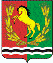 РЕШЕНИЕ   23.06.2020                                                                              № 116                                                                               Рассмотрев протест прокурора № 07-01-2020 от 31.03.2020 на решение Совета депутатов муниципального образования Мочегаевский сельсовет от 27.12.2012 № 64 « Об утверждении Положения о порядке установления публичного сервитута  на территории муниципального образования Мочегаевский сельсовет  » Совет депутатов решил:     1.Удовлетворить протест прокурора на решение Совета депутатов муниципального образования Мочегаевский сельсовет от 27.12.2012 года № 64 «  Об утверждении Положения о порядке установления публичного сервитута на территории муниципального образования Мочегаевский сельсовет  ».     2.Внести в решение Совета депутатов муниципального образования Мочега евский сельсовет от 27.12.2012 года №  64  «Об утверждении  Положения о порядке установления публичного сервитута на территории муниципального образования Мочегаевский сельсовет »  следующие изменения:2.1. Пункт 1.6 изложить в следующей редакции :- публичный сервитут подлежит государственной регистрации в соответствии  с Федеральным законом «  О  государственной регистрации недвижимости», за исключением сервитутов, предусмотренных пунктом 4 статьи 39.25 ЗК РФ . Сведения о публичных сервитутах вносятся в Единый государственный  реестр недвижимости:2.2. Пункт 1.7 изложить  в новой редакции :- публичные сервитуты устанавливаются для:1) прохода или проезда через земельный участок, в том числе в целях обеспечения свободного доступа граждан к водному объекту общего пользования и его береговой полосе;2) размещения на земельном участке межевых знаков, геодезических  пунктов государственных геодезических сетей, гравиметрических пунктов, нивелирных пунктов и подъездов к ним:3) проведения дренажных работ на земельном участке;4) забора ( изъятия ) водных ресурсов из водных объектов и водопоя;5) прогона сельскохозяйственных животных через земельный участок;6) сенокошения, выпаса сельскохозяйственных животных в установленном порядке на земельных участках в сроки, продолжительность которых соответствует местным условиям и обычаям:7) использования  земельного участка в целях охоты рыболовства, аквакультуры (  рыбоводства)8) использования земельного участка в целях , предусмотренных статьей 39.37 настоящего Кодекса;2.3.Пункт 1.8 изложить в новой редакции :-  срок сервитута определяется по соглашению сторон;2.4. Пункт 1.9 изложить в новой редакции:- сервитут должен устанавливаться и осуществляться на условиях, наименее   обременительных для использования земельного участка в соответствии с его целевым назначением и разрешенным использованием.              3.Настоящее решение вступает в силу после его обнародования.Глава муниципального образования-Председатель Совета депутатов:                                           Ю.Е.ПереседовСОВЕТ ДЕПУТАТОВМУНИЦИПАЛЬНОГО ОБРАЗОВАНИЯМочегаевский СЕЛЬСОВЕТАСЕКЕЕВСКОГО РАЙОНАОРЕНБУРГСКОЙ ОБЛАСТИТРЕТЬЕГО СОЗЫВАО внесении изменений в решение Совета депутатов  № 64 от 27.12.2012 года « Об утверждении  Положения о порядке установления публичного сервитута на территории муниципального образования Мочегаевский сельсовет»